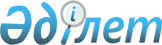 О внесении изменения в Указ Президента Республики Казахстан от 29 сентября 2004 года N 1449Указ Президента Республики Казахстан от 14 февраля 2008 года N 536

  Подлежит опубликованию в Собрании   

актов Президента и Правительства   

Республики Казахстан               В соответствии с подпунктом 3)  статьи  44 Конституции Республики Казахстан  ПОСТАНОВЛЯЮ : 

      1. Внести в  Указ  Президента Республики Казахстан от 29 сентября 2004 года N 1449 "О мерах по дальнейшему совершенствованию системы государственного управления Республики Казахстан" (САПП Республики Казахстан, 2004 г., N 36, ст. 474), следующее изменение: 

      абзац восемнадцатый подпункта 1) пункта 4 исключить. 

      2. Настоящий Указ вводится в действие со дня подписания.        Президент 

      Республики Казахстан 
					© 2012. РГП на ПХВ «Институт законодательства и правовой информации Республики Казахстан» Министерства юстиции Республики Казахстан
				